Decision Mechanism of Venture Capital and Biotechnology Industry Investment - An Empirical Study of Taiwan Rice-Bran PolysaccharideCheng-Chu Gaol, Shi-Chao Jian, Chin-Wei LinAbstractThis study aims to develop a better decision mechanism of venture capital on biotechnology industry. It is expected that the research results will help new ventures to obtain more funds smoothly, and the success rate of the venture capital industry will be further improved. This will be an important factor for the smooth development and success of the polysaccharide technology in the biotechnology industry. The empirical result of this study shows that Taiwan’s venture capital industry should give priority to Macroeconomic Factors, Business Model, Import and Export Trade Variables, Industrial Policy and Management System and other factors that affect the success of startups when evaluating Rice-Bran Polysaccharide biotechnology investments. Keywords: Taiwan Biotech and Biopharmaceutical Industry, Venture Capital, Polysaccharide Technology, Modified Delphi Approach, Fuzzy Analytic Hierarchy Process1. IntroductionWith the development of human civilization, environmental pollution and toxic chemicals produced by food processing continue to accumulate in the human body. The mental and work stress that modern people have faced cause the rapid aging of human tissue cells, and the function of various organs in the body decreases day by day. However, some strategies are very limited in their application. This forces people to consider the way to use medical technology and pharmaceutical technology to break through the current methods and strategies to improve the quality of medicine. This is also the main reason of the gradual increase in various previously unknown diseases in recent years. In recent years, new drug R&D and drug synthesis technology have advanced by leaps and bounds. More than 20,000 drugs are successful synthesized each year. Some of these drugs are used to treat diseases in the human body. Increased frequency and dosage of some antiviral or antibacterial drugs increase the resistance of pathogens, so that the new drug soon loses its original efficacy. Some drugs are subject to government regulations, commercial interests, and insurance payment systems, therefore can not be widely used or used. Therefore, in recent years, medical research has gradually shifted from treating to preventing. The development of preventive medicine has made modern people gradually recognize that prevention is more important than treatment. As a result, major pharmaceutical companies or biotech companies are beginning to notice how to find ways to promote human health from nature while working on new drugs or new medical technologies. Many traditional herbs or formulas have been developed with new medical value. Among them, polysaccharides are the focus of medical research in recent years.Among traditional Chinese medicines, many kinds of edible mushrooms are listed as longevity medicines, which are rich in protein, fat, essential amino acids, minerals, polysaccharides, triterpenoids and fungal lysozyme. Polysaccharide is a biopolymer. β-D-glucan is a glucose polymer which primarily bonded with β-1,3 and side-bonded with β-1,6, is found in fungi, oyster mushrooms and algae. The polysaccharide is a biopolymer with a considerable amount of natural matter. The presence of polysaccharides in microorganisms is a short-chain small-molecule polysaccharide complex produced by Rice Bran, a unique patented process of Shitake Enzyme. There are also a large class of intracellular polysaccharides, structural polysaccharides and extracellular polysaccharides. Intracellular polysaccharides provide the energy and carbon source needed for microbial growth. The basic form of polysaccharides were architected by structured polysaccharides. Extracellular polysaccharides are viscous substances attached to the outside of the cell.Polysaccharides have a high status in traditional medicine for many years. Many studies have confirmed that polysaccharides derived from rice bran and mushroom mites have been found to have a major role in the activation of the immune system in the blood circulation, such as immune stimulating, anti-inflammatory, anti-allergic, and anti-oxidant effects. It also regulates (BRM) balances immunity and increases the production of natural cytokines (cytokinases), promote the quantity and activity of B-cells and T-cells, increase the activity of NK cells, inducing the natural apoptosis of cancer cells, reduce the amount of chemotherapy drugs, reduced drug volume, reduce the serious side effects of chemotherapy drugs, prolong life and improve quality of life. Among others, polysaccharides also have functions of anti-cancer, anti-hypertensive, chronic diseases, bronchitis, blood sugar lowering, immune enhancement and cholesterol lowering. The development of modern science and technology not only enables people to have a deeper scientific understanding and the health value of polysaccharides. But also make the development of polysaccharide-related technology practical for everyday life. Therefore, many capable biotechnology and pharmaceutical companies invest huge research personnel and resources to achieve breakthroughs and innovations of related technologies in polysaccharide production. Many of them have a team of startups or research institutes. They urgently need all kinds of resources and funds in the early stage of their business. Without the support of strong fixed assets or intangible assets, these start-ups or R&D teams have difficulty obtaining financial assistance from traditional financial industries or banks. Therefore, working with venture capital or angel investors seems to be a very reasonable option.The National Venture Capital Association (NVCA) defines Venture capital as the following: Venture capital is an institute invested by professional investors and resources to emerging, fast-growing and highly competitive companies. The venture capital industry has played an indispensable role in global economic activity in the past 70 years of history. In 1946, the first private venture capital company of the world was established, and a new term venture capital (Venture Capital) was born. In the same year, the first modern venture capital company, American Research and Development Corp. (AR&D) was founded. In the 1990s, high-tech companies that developed information technology and biotechnology supported by venture capital companies began to list in large numbers. This also triggered a large-scale development of high-tech industries and venture capital industries. Generally speaking, companies invested by venture capital firms have better business performance than other newly established companies. In terms of biotechnology and the medical industry, these businesses performance includes total income of the company, income from sales of products, royalties, testing and experimental services (Hall and Bagchi-Sen, 2002). As a result, many newly established biotech companies are looking for venture capital firms to invest.Undoubtedly, polysaccharide-related technologies have successfully attracted the attention of the public and investors, both in biotechnology and medical or other manufacturing processes. However, the development of these new technologies are accompanied by many uncertain factors and risks. These newly established high-tech companies may face various difficulties in capital investment, resource allocation, efficiency improvement, government policies, technology research and development, environmental protection and industrial upgrading. These difficulties and uncertain risks may affect the survival of new companies and the success or failure of venture capital cases. The entire venture capital processes include how they look for and analyze investment cases, invest in funds, assist management and when to exit investment cases.These all require a lot of capital and time costs. In order to avoid losses and increase profitability, venture capital firms must carefully and scientifically to evaluate each investment case. Venture capital companies will face many problems when conducting investment evaluations. When investing in the polysaccharide biotechnology industry, what are the benefits for the company itself? Can venture capital apply previous investment experience to invest in the polysaccharide biotechnology industry? In what way does venture capital help manage the invested company during the process? How to choose sources with better ability and credibility that are suitable for venture capital firms to invest? How do the development stage and form of the invested company affect venture capital? When evaluating the investment case of polysaccharide biotechnology companies, these issues need to be considered.The first chapter of this study is an introduction to the development background, research motivation, purpose and research structure of polysaccharide biotechnology and venture capital industry. The second chapter is literature review, discussing the overview of venture capital industry, venture capital evaluation process, and venture capital evaluation factors. The third chapter is the research method. This research collects the literature on venture capital evaluation mechanisms. Its implementation and statistical methods are roughly the same as the traditional Delphi approach. The modified Delphi approach was used to identify a number of key evaluation criteria and sub-criteria for venture capital firms and polysaccharide biotechnology companies. Murry and Hammons (1995) proposed a modified Delphi approach. The difference is that Murry and Hammons (1995) omits the complicated steps of the first round of open questionnaires. In this study, the modified Delphi approach is used to establish hierarchical analysis structures and expert questionnaires. In this study, we obtain the hierarchical weights and rankings of each criterion and sub-criteria by Fuzzy Analytic Hierarchy Process. The fourth chapter is the empirical results and analysis, which can be used as a reference for venture capital companies in the evaluation of polysaccharide biotechnology companies. The final chapter is the conclusion, describing the main findings, contributions, and future research directions of this study.2. Literature Review2.1 The Impact of Venture Capital on StartupsGeneral speaking, venture capital is one of the types of business operations, and its operations are both investment and financial. Venture capital investments are also characterized by high risks and high returns. The operation mode of the venture capital business is basically to raise a sum of funds and invest exclusively in start-up companies with development potential and rapid growth. In 1983, Taiwan issued the "Rules for the Management of Venture Capital Undertakings", and the Development Fund of the Executive Yuan and the Bank of Communications allocated NT $ 2.4 billion as a seed fund for the purpose of leading private participation in the establishment of venture capital companies. Half of the thirteen venture capital companies established before 1990 were dominated by government funds, and have a strong policy significance. Since the mid-1990s, a large number of high-tech industry professionals or early-stage venture capital professional managers have raised funds to enter the venture capital industry. Of course, the development of the venture capital industry is not smooth. The bursting of the US technology stock bubble in 2000 also represented a severe blow to American high-tech companies that have led the tide for two decades. Silicon Valley venture capitalists in the United States invested more than $100 billion in venture capital in 5,608 companies in 2000, but in 2001 only $37 billion in venture capital. Taiwan's venture capital industry has been hit hard, and has been forced to use a more rational attitude and scientific analysis to determine capital investment.The investment purpose of venture capital is not to obtain the company's long-term operating rights. After a period of operation, the venture capital company resells or lists the value-added ventures to obtain investment returns and exits the company. In addition to organizing a professional team to evaluate the physical fitness and prospects of the invested company, the venture capital company will also control the investment risk by diversifying the investment target. Venture capital also invests capital in unlisted companies that need to be restructured or merged. Assist these companies to complete reorganization or mergers and acquisitions, increase the company's value, and venture capital will also profitably exit. Schildt, Maula and Keil (2005) and Covin and Miles (2007) pointed out that external corporate venturing investment is often regarded by companies as one of the important strategic options. By investing in other companies, the company can realize the expansion and construction that the company can afford, so that the company can update existing operating activities, enter new markets or master related technologies for new product development. Schildt, Maula and Keil (2005) also finds that corporate venturing mode and technological relatedness have significant effects on the likelihood of explorative learning.  Hellmann and Puri (2002) further pointed out that venture capital is far more active than traditional financial intermediary investment institutions in actively participating in the management of new venture companies; regardless of human resource policies, operating systems and internal organization, Employee stock option plans, marketing channels and other aspects, venture capital investment is actively invested in assisting new ventures to improve the physical fitness of the enterprise and enhance the value of the company. Research by Bouresli, Davidson and Abdulsalam (2002) showed that the involvement of US venture capital can lead to more independent startup boards and equity structures for startups, which can greatly help startups to promote corporate governance. Inderst and Mueller (2009) pointed out that the average investment amount of US venture capital is twice that of European venture capital, which has long created a differentiated development of the new ventures supported by the two. Kim and Heshmati (2010) pointed out that with the blessing of venture capital; the development of new startups can inject strong growth momentum, shorten the time to market for companies, maintain core technology competitive advantages, and then improve corporate operating performance and market survival rate.2.2 External environmental factors affecting venture capitalIn the past literature, the discussion on the factors that affect venture capital investment is very limited, and it only focused on external environmental factors. Covin and Slevin (1991) finds that the advantages of a firm-behavior perspective on entrepreneurship are discussed, as are the theoretical and managerial implications of such a perspective. Zahra (1993) examined the association between a firm's external environment, corporate entrepreneurship, and financial performance. Jeng and Wells (2000) analyses the determinants of venture capital for a sample of 21 countries. The decisive factors for the vigorous development of the venture capital industry are an active exit mechanism, legal and tax-beneficial policies and an innovative cultural spirit. Some scholars also believe that the region and place where a company is established can also be a factor for evaluating venture capital. Kenney, Han, and Tanaka (2004) stated that the United States federal government has aided many universities and research institutions with money to invest in a large number of R & D and regional industrial development. This is a key factor in the success of Silicon Valley, the Boston 128 Highway region, and the US venture capital industry. Cumming and MacIntosh (2003), Cumming (2008) and Ball, Chiu and Smith (2011) focus on the considerations, control rights and market conditions when venture capital exits. The empirical research of Nahata (2008) also pointed out that cultivating innovative enterprises and improving their physical fitness depend on establishing an investment environment that fosters innovative growth. The results from these studies can help executives in selecting specific entrepreneurial activities that match the demands of success in their business environment to improve their company's performance.2.3 Internal Characteristics of Startups Affecting Venture CapitalOf course, there is also some literature analyzing the internal characteristics of startups that venture capital should consider. Empirical research by Hellmann and Puri (2000) showed that innovative firms are more likely to receive venture capital funding than imitator firms. At the same time, with the advantages of venture capital in talent, technology, capital, vision, financial management, etc., innovative entrepreneurs can quickly give creative concepts to new application opportunities in science and technology, and through manufacturing and marketing to show their strengths in the consumer market and seize opportunities. Lerner's research (2000) confirmed that the number of invention patents granted by startups has an advantage in attracting venture capital. Hellmann, Lindsey and Puri (2007) examines bank behavior in venture capital. Start-up companies in the early stages of their establishment are less likely to receive financial assistance from the banking industry. If these start-ups are not favored by venture capitals, their unique creativity or technology, product development and marketing will stagnate. Lindsey's research (2008) showed that startups in the "seed stage" or "creation stage" are less likely to be successfully listed or acquired, and may even be forced to liquidate. Fulghieri and Sevilir (2009) pointed out that the more abundant venture capital; the more entrepreneurs can extract more value from the existing resources of venture capital. Driven by interests, entrepreneurs will inevitably make every effort to fulfill their responsibilities, so that the dream of entrepreneurship can come true. Some studies focused on venture capital investment considerations in the human resources of startups, including entrepreneurs and members of startup teams. Senge (1990) emphasized that the startup team participates in individual members' enrolling, engagement, commitment, based on the vision of the envision. The investors and the team of investee companies reviewed the initial operating performance and re-drawn a new vision, and promised new performance indicators with the new team. Kenney et al. (2004) took Japanese companies as an example. Lifelong employment system, and the operating characteristics of the chaebol and the illiquidity of elites will lead to the entire socio-economic system cannot effectively stimulate high-tech entrepreneurship and entrepreneurship. Kim and Heshmati (2010) stated that the criteria for entrepreneurs to identify entrepreneurs as venture capitalists are business model, related industry work experience, and personal ambitions. Kim and Heshmati (2010) also pointed out that start-up companies guarantee successful development of core technologies through patent, copyright, trademark law, trade secret, confidentiality procedure and contractual provision. These core technologies will build obstacles to market entry and maintain technological competitiveness. Gompers, Kovner, Lerner and Scharfstein (2010) presents evidence of performance persistence in entrepreneurship. Successful entrepreneurs must have market timing ability. In addition, serial entrepreneurs with entrepreneurial experience have a higher chance of success than first-time entrepreneurs.2.4 Evaluation Mechanism for Venture Capital Investment in new Venture Biotechnology CompaniesIn the past time, some of the literature focused on exploring assessment criteria of venture capital firms for biotechnology and high-tech industries, Lerner(1994), Zahra(1996), Coombs and Deeds(2000), Deeds, DeCarolis and Coombs(2000) and Baeyens et al.(2006). Lerner(1994) examines three rationales for the syndication of venture capital investments, using a sample of 271 private biotechnology firms. Lerner(1994) indicates that syndication is commonplace, even in the first-round investments. Experienced venture capitalists primarily syndicate first-round investments to venture investors with similar levels of experience. In later rounds, established venture capitalists syndicate investments to both their peers and to less experienced capital providers. Zahra(1996) provides a study of corporate-sponsored and independent biotechnology ventures. Zahra(1996)reports the results of a study that explored the differences in the technology strategies and performance of corporate and independent ventures. The biotechnology industry was chosen to test the study's hypotheses, using 112 ventures. Coombs and Deeds(2000)empirically tested the relationship between three signaling mechanisms (scientific capabilities, firm location and top management team international experience) and the amount of capital raised through international strategic alliances. The number of patents held by the firm, firm location and the number of products in stage III of development were found to be significant. Implications for managers and researchers are discussed. Deeds, DeCarolis and Coombs (2000)develops a model of new product development which is tested on a sample of 94 pharmaceutical biotechnology companies. Deeds, DeCarolis and Coombs (2000) hypothesize that new product development capabilities are a function of a firm's scientific, technological, and managerial skills. To test this relationship, Deeds, DeCarolis and Coombs (2000) develop several firm specific measures in an attempt to triangulate in on the core construct of firm specific new product development capabilities. Baeyens et al.(2006)analyses venture capitalists' selection process in biotechnology ventures. Biotech ventures operate in an extremely risky environment making this an interesting research setting. The majority of venture capitalists exclude certain biotech sectors ex-ante because of regulatory uncertainty, the long development process to a market ready product and the difficulty to understand the technology. The more thorough due diligence process focusses on financial, market and technology criteria. These documents propose a number of evaluation criteria for corporate finance, business model, human resources, product advantages and industry prospects respectively. There is almost no literature on venture capital companies for polysaccharide biotechnology industry.3. Research Steps and MethodologiesLiterature review and modified Delphi approach were aims to construct the hierarchical framework on this study. Following by the establishment of hierarchy architecture, fuzzy analytic hierarchy process (FAHP) was used to calculate overall weights and priorities of the elements. The explanation of main study procedure is as follow: Step 1.Defining study subject, question description and study purposeStep 2. Collecting and arranging related articlesStep 3. Using modified Delphi approach separates hierarchy process structure to become 5 assessment criteria and 24 sub-criteria    Step 4. Using analytic hierarchy process structure to develop professional questionnaireStep 5. Using FAHP to proceed analysis and gains the weight and arrangement of criterion and sub-criterion   Step 6. Having empirical analysis and conclusion3.1 Modified Delphi ApproachAims on the Delphi approach developed in the nineteen-forties, twentieth century. The study method is an anonymous questionnaire method that uses several times of questionnaire issuing to collect opinions from all experts. On the other hand, The Delphi approach composes the common views from experts using description the statistics to present. The experts cannot discuss and connect to each other’s; they only can contact with researchers. The experts’ opinions, researchers can gradually receive the consensus decision method of predicting results. The successful factors of the study method are expert panel, including reliability and validity, anonymity, feedback control, consensus, and the role of the researcher. Besides, Couper (1984) thinks that there are three important factors to complete Delphi approach: for enough time, the competent of participants, and the will of attendance and inductive questionnaire compiling. The study process of Delphi approach is defining main topic, choosing participating experts, processing the first round, second round and third round of questionnaires and the of analysis. Until today since development, Delphi approach has been widely applied by the study of arts and social science of education, commerce, politics and international environment. Delphi approach is a prediction and analysis method that commonly be used by the most of researchers of social science in modern society. Murry and Hommons (1995) submit the operation method of Delphi approach. The concrete implementation method of Modified Delphi approach and statistics method, and traditional Delphi approach are almost the same. The difference is that Murry and Hommons (1995)omit the complicated process of opening questionnaire test in the first round. Through the results of the study from related references, the projects of researchers or the conclusions of expert interviews are directly developing to structure questionnaire. Modified Delphi approach the study and to eliminate the conjecture toward opening questionnaires and increase the recovery ration of questionnaires. Moreover, no matter using Delphi approach or Modified Delphi approach, researchers should carefully avoid experts who incline to choose partial information and adventure attitude during acceptance testing. Experts who participated study process should judge independently and not be affected by the others, so the result of the study can be accurate.3.2 Fuzzy Analytic Hierarchy Process Van Laarhoven and Pedrycz (1983), using the concept of fuzzy to solve the values in the pair wise comparison matrix with subjectivity, imprecision and vagueness…etc in traditional Analytic Hierarchy Process (AHP), who stated Fuzzy Analytic Hierarchy Process. Literature review and Delphi technique were adopted to construct the hierarchical framework on this study. Following by the establishment of hierarchy architecture, each evaluator respectively enables to give pair wise comparison matrices of the ultimate goal and criteria by a nine-point scale. To ensure the logic judgment of expert or evaluator fulfills the consistency, Consistency Ratio (CR) is used to measure (Wind and Saaty, 1980).   (1)Consistency Index(CI) in which is the maximum eigenvalue, obtains n-dimension of the matrix. 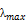 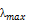                    (2)For randomly generated weights, Random Index(RI) is the average index. The level of Consistency of matrix is satisfying if the value of CR is less than 0.1.Buckley (1985) reported the adoption of geometric mean to integrate the opinions of experts enables to enhance consistency and precision of factor judgment. The score of geometric mean from all survey respondents is made up as the middle value of TFN on this study. The largest value and the smallest value of score among all survey respondents are made up respectively as the upper bound and lower bound of TFN. Subsequent to the combined opinions from all experts, the fuzzy positive reciprocal matrix is built immediately.Lambda-max method reported by Csutora and Buckley (2001) was applied on this study to calculate fuzzy weights. According to the fuzzy positive reciprocal matrix, there are 6 main calculated procedures:1) Take the judgment matrix with the grade of membership as 1 to seek crisp weight .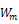                 (3)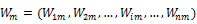 2) Take the judgment matrices         and        with the grade of membership as 0 to seek the lower bound weights  and upper bound weights  respectively.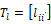 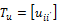 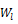 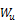                  (4)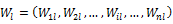                 (5)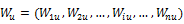 3) Take the crisp judgment matrix  to proceed Consistency Test.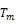 4) Seek adjustment coefficient to ensure the weight as fuzzy number.  (6)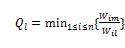  (7)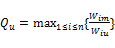 5) Seek adjustment lower bound weights and adjustment upper bound weights .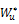                          (8)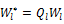                         (9)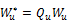 6)Integrate ,  and , to obtain fuzzy weights   .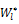 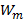 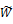                    (10)and            are hypothesized as two TFNs. Chen (2000) reported the vertex method can be applied to define the distance between two triangular fuzzy numbers (TFNarithmetical method of which is as equation (11).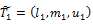 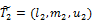 	                  (11)The use of distance formula is able to make fuzzy number be defuzzier as R.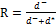 where  and    (12)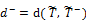 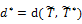 The best case value is set up as , and the worst case value is as . The defuzzier is the subsequence of proceeding fuzzy number and produces the adequate index, the benchmark of comparison. On this study, the value of R stands for the value in the wake of defuzzier. The larger the value of R, the more precedential sequence the factor stands for.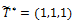 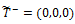 4. Empirical Results4.1 Hierarchy Process Structure According to the relevant literatures and the operation results of Modified Delphi Approach, this study builds up the hierarchical analysis structure of study subject. Table 4.1 shows 5 item of criteria and 24 items of sub-criteria as below.Table4.1 Hierarchical Analysis StructureThe detailed descriptions of these sub-criteria are as follows.A1. Capital Structure Capital structure is the result of a portfolio of funds raised by a company. It shows the composition value and proportion of various equity capital and debt capital of the enterprise. The capital structure of a start-up company essentially directly affects investors' decisions. It is also used to measure the financial stability of startups. Capital structure can be interpreted as one of the important factors that determine whether a start-up company is long-lasting.A2. Financial StatementThe financial situation is the sum of related fund raising, using and profit distribution activities and their monetary relations in the course of business operations. The true state of financial statements can clearly show the profitability of startups. Profitability determines the development of an enterprise, and it also represents whether the company can create sufficient compensation to attract investors to continue to invest funds. The profitability and profit model of startups have always been the point of venture capital companies in evaluating investment cases.A3. Credit RecordsCorporate credit records refer to records related to credit behaviors generated by enterprises when they engage in commercial activities. They reveal information about corporate credit evaluations. These messages include the company's payment history, finances, treasury operations and records of transactions with banks. Through the company's credit records, investors can objectively evaluate the actual investment value of the company.A4. Initial InvestmentThe mode and amount of initial investment practically affect the financial stability of the startups. Financial stability shows the company's ability to maintain relative stability over a long period of operation. Lack of profitability, insufficient funds, and market competition may cause uncertainty in initial investment. The financial risks of startups will also be affected.A5. Government Investment or SubsidyGovernment invests or subsides for startups with high performance. The funds of government's investment or subsidy may also become a very important part of the capital structure. Government investment or subsidies are also related to national certifications, industry association certifications, obtaining awards, obtaining certificates, media reports and the evaluation of corporate stakeholders. In reality, companies invested or subsidized by the government will more easily gain the trust of customers and consumers, and stand out from the competition in the industry.B1. Entrepreneurial StageThe life cycle theory of an enterprise points out that enterprises have different features and states from different stages in the process of establishment, growth, growth, decline, and even failure. What kind of development stage the enterprise is in will affect its goals, tasks and vision. Generally, venture capital companies mostly invest in companies that are in the new startup or growth stage.B2. Business ModelThe profit model is the most important part of the operating plan. An operation plan is a comprehensive plan made by the entrepreneur in advance to run a new business. The business plan not only presents the company's business tasks, goals and vision, but also plans business strategies and overall arrangements for various resources. By analyzing the profit model, venture capital companies can initially assess the investment value of start-up companies.B3. Marketing StrategyMarketing strategy refers to the strategy and plan formulated by the company to organize various operations and sales activities based on customer needs. The marketing capability of an enterprise mainly involves the capabilities required by an enterprise to conduct market analysis, planning and management, product sales, market forecasting, customer service, and marketing pipeline control. B4. Internal ManagementSenior managers in the organization play the most important role in internal management. They are those who have higher-level management responsibilities for the entire organization. Their main responsibilities are to determine the goals of the organization, develop strategies, push forward important plans, and evaluate the performance of the entire organization and individuals. Senior managers can also provide more resources for various project plans through the effectiveness of internal management.B5.Management SystemA management system is a set of policies, processes, and procedures used by an organization to ensure that it can accomplish the tasks required to achieve its goals. These goals cover many aspects of the organization's operations, such as decision management systems, knowledge management systems, safety management systems, production management systems ..., and so on. Many parts of the management system are common to a range of goals.C1. EntrepreneurshipThe personality traits, leadership styles and behavior patterns of the founders of the enterprise have a profound impact on the development of the enterprise. Venture capital companies must consider the personality traits of entrepreneurs when evaluating venture capital cases. These personality traits not only affect whether an entrepreneur can become a good business leader, but also determine the success or failure of a new career.C2. R&D Team Background and CapabilitiesBefore executing a new technology or product development project, the R&D team must have relevant R & D experience and technical capabilities. With past experience, developers need to make the most of their talents to work in solidarity with other members. An excellent R & D team is the key to success in an R & D project. The rich experience and excellent technology of the R&D team can directly or indirectly ensure the development schedule and stable quality of the product. C3. Management Team CapabilitiesThe organizational community composed of business managers is called the business management team. Therefore, the ability of the management team is the integration of the personality traits and abilities of many individual managers. The ability of the management team also directly affects organizational effectiveness and organizational cohesion.C4. External Allies’ ResourcesThe experience of entrepreneurship and managing companies helps entrepreneurs to make decisions that are beneficial to the development of the enterprise and to manage them effectively. Connection refers to the personal or social network constructed by entrepreneurs. Entrepreneurs' experience and connections help companies build good relationships with other companies or gain the attention of important customers.C5. Internal Training ProgramThe degree of cooperation, turnover rate, coordination ability and trust relationship of team members affect the time and success of technology and product development. R & D personnel need to have a certain ability to cooperate with other members in addition to technology. Everyone in the team contributes their ability in a timely manner in order to more effectively complete the operational goals. Internal training programs provide re-learning opportunities for start-up R & D and administrative teams.D1. Product Technology UniquenessFor start-up companies, the uniqueness of product technology focuses on whether its functions can meet user's expectations. The R & D team develops features that are different from other products, and uses this to attract consumers and achieve sales purposes. In addition to the functions that can meet the basic needs of users, if the product has other special functions, it can make users more willing to pursue.D2. Intellectual Property RightsVenture capital companies need to consider whether the products, technologies, and patents of start-up companies meet market demand, as well as operating costs and differentiation. Meanwhile, venture capital companies also need to assess whether the production technology of start-up companies complies with various government regulations. By analyzing the market competitiveness of products, technologies and intellectual property rights, investors can evaluate the future profits and development prospects of enterprises.D3. R&D ExpenditureR & D expenditure includes the cost of software and hardware required for developers to develop technology and products, and the total cost of management, operations and marketing. To avoid unnecessary waste and increase the chance of product success in the market, start-up companies need to do well of cost estimation and control. At the same time, sufficient and efficient R & D funding will also bring core competitive advantages to the enterprise.D4. Follow-up ProductsWhen start-up companies develop innovative technologies and products, they will then face competition and pursuit from other competitors in the market. Inevitably, startups must continue to develop follow-up products to generate sustainable core competitiveness. In addition, the costs of follow-up products and services need to be considered.D5. Production QualityWhen startups develop innovative technologies and products, the technology on the production line must also be strengthened. Excellent production technology makes the product closer to the user's needs, resulting in user dependence on the product. The improvement in quality caused by production technology can also raise user satisfaction and utilization of the product.E1.Macroeconomic FactorsThe overall economic factors involve various domestic and international economic factors that affect the operation of the enterprise, such as interest rates, exchange rates, money supply, import and export, prices, human resources, salaries, and other economic factors. National economic policies and the international economic environment will affect overall economic conditions. These overall economic factors will also practically affect the size, expected return and investment structure of venture capital investment cases.E2.Industrial PolicyIndustrial policy planning is the planning made by governments of various countries for the construction and development of industries based on domestic and international status quo. Government support, investment, protection and subsidies are all conducive to the long-term development of start-up companies. Industries and even individual companies that are supported by the government policy are more easier to get venture capital companies' attention.E3. Market AnalysisThe purpose of market analysis is to analyze and understand the industrial structure, industrial value chain, industrial development trends, product and technology development, cost and added value. Venture capital companies must conduct market analysis for the industries to which the startups belong. Different industrial environments make companies face different issues about the competitive environment, market growth, and business strategies.E4. Import and Export Trade VariablesMany startups are not facing a single country or market, but an international competitive environment. While conducting international trade, leaders of startup companies must actively consider the impact of import and export trade variables. Many start-up companies were established or developed at a time when import and export trade variables and the global economic environment were unclear. Compared with mature large enterprises, startups are always more difficult to counter the threat posed by import and export trade variables. Countering the risks brought by the import and export trade variables is the ability to deal with the risks that enterprises should have.4.2 FAHP Results Analysis Among these questionnaires, 21 copies were issued to experts in the industries of Taiwan enterprises. Then, 20 copies were retrieved; therefore, the overall response rate of effective questionnaires is 95.23%. The results of the analysis are shown in the followings. According to the study method, fuzzy pairwise comparison matrix of each criterion in level 2 is compiled as equation (13).(13)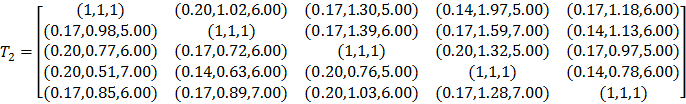 Accordingly, the fuzzy weights of each criterion in level 2 are showed as equation (14) to equation (18).                       (14)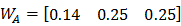                        (15)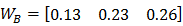                        (16)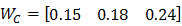                        (17)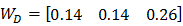                        (18)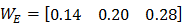 The fuzzy pairwise comparison matrices of sub-criteria under the criteria of corporate finance, corporate management, human resources,  product advantages and industry prospect in level 2 are compiled respectively as equation (19) to equation (23).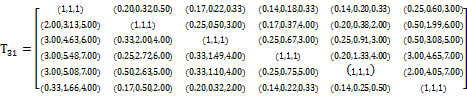  (19)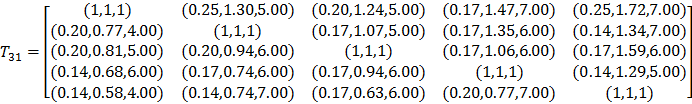 (20)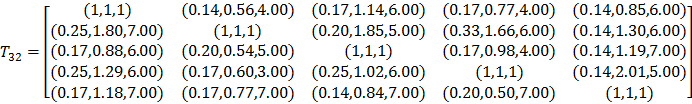  (21)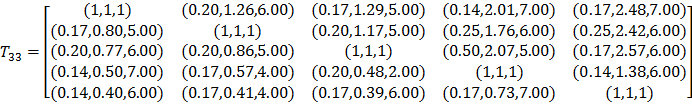  (22)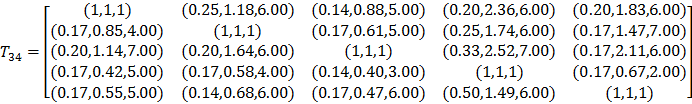          (23)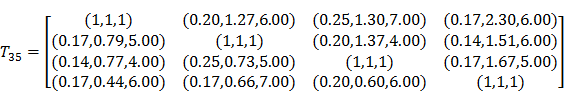 Accordingly, the fuzzy weights of sub-criteria under the criteria of corporate finance in level 2 are as equation (24) to equation (28).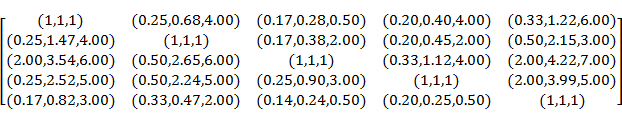                        (24)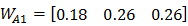                        (25)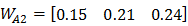                        (26)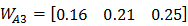                        (27)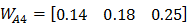                        (28)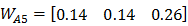 The fuzzy weights of sub-criteria under the criteria of corporate management in level 2 are as equation (29) to equation (33).                       (29)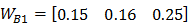                        (30)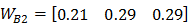                        (31)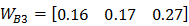                        (32)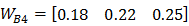                        (33)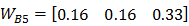 The fuzzy weights of sub-criteria under the criteria of human resources in level 2 are as equation (34) to equation (38).                       (34)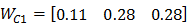                        (35)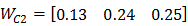                        (36)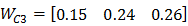                        (37)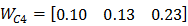                        (38)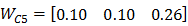 The fuzzy weights of sub-criteria under the criteria of product advantages in level 2 are as equation (39) to equation (43).                       (39)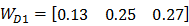                        (40)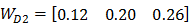                        (41)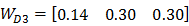                        (42)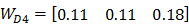                        (43)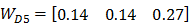 The fuzzy weights of sub-criteria under the criteria of industry prospect in level 2 are as equation (44) to equation (47).                       (44)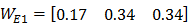                        (45)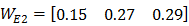                        (46)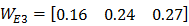                        (47)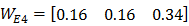 4.3 Final Fuzzy Weights and Defuzzier ValuesAfter that, the fuzzy weights of each criterion in level 2 multiplied by the fuzzy weights of each sub-criteria. The defuzzier values (R) of each sub-criteria and final fuzzy weights arepresented in table 4.2.Table 4.2 Final Fuzzy Weights and Defuzzier ValuesAccording to Table 4.2, based on the analysis results of the FAHP expert questionnaire, the venture capital industry invests in the evaluation mechanism of Taiwan Rice-Bran Polysaccharide biotechnology. The most important first five items are E1. Macroeconomic Factors (R value = 0.0673), B2. Business Model (R value = 0.0606), E4. Import and Export Trade Variables (R value = 0.0580), E2. Industrial Policy (R value = 0.0566), and B5. Management System (R value = 0.0552). The top five of Sub-Criteria belong to Group B and Group E in Level II Criteria. This shows that the experts interviewed paid special attention to the content of Corporate Management and Industry Prospect. Starting from the 6th Sub-Criteria (A1 Capital structure, R value = 0.0539), there are Sub-Criteria of other groups. It is worth noting that, including E3 Market Analysis (R value = 0.0523), the Sub-Criteria of Criteria Group E has a high weight score. These empirical results reveal that the experts surveyed generally believe that external economic factors and policies have seriously affected the investment decision of the venture capital industry in Taiwan's biotech startups. This result echoes the industrial characteristics of the biotechnology industry with high-risk investment, long research and development, susceptibility to policy influences, and susceptibility to international economic fluctuations. If the general environment is not good or the international economic situation is uncertain, the venture capital industry can easily stay away from investment cases in the biotechnology industry. This may also be related to the global economic situation deeply affecting the direction of capital flow and investment willingness. When the systemic risks of the financial market increase, the venture capital industry will not rush to invest in investment cases that have no special highlights or low profit guarantees. And regardless of the economic environment, government policy support will always provide practical help for the survival of new companies and the development of new technologies. Of course, the venture capital industry will be more assured to invest funds and resources in projects supported by government policies. In addition, the B2. Business Model and B5. Management System in the Sub-Criteria also received high weight scores. This shows that the venture capital industry attaches great importance to the operating models and actual projects of biotech startups. Projects in the biotechnology industry are all-encompassing. It can't be denied that many pseudo-biotech startups that are not so high-tech have tried hard to pack themselves. The technological developments involved in these ventures are often not realized in the contemporary era. Even some venture capital cases are difficult to avoid suspected fraud or illegal money. The venture capital industry still has to choose clear and feasible development projects and new products or new technologies that have the possibility of profit, without blindly investing. Also, Sub-Criteria E3. Market Analysis (R value = 0.0523), D3. R&D Expenditure (R value = 0.0523) and C1. Entrepreneurship (R value = 0.0503) are not low in weight scores, ranking 7th and 9th. Broadly speaking, E3. Market Analysis and D3. R & D Expenditure has a great correlation with the overall economic factors and the operating profit models and product operation items of individual companies. Therefore, obtaining a higher weight score is also a reasonable result. Sub-Criteria C1. Entrepreneurship has not received a low weight score, but it still can't be among the best. This also shows that when assessing investment cases, the venture capital industry is increasingly focus on startup's external economic and environmental factors and the company's actual business model. Entrepreneurship, traditionally valued, is no longer a guarantee of success in venture capital. Relatively, although the personal characteristics of Entrepreneurship and entrepreneurs can bring confidence to investors, investors seem to be more concerned about specific performance results. The five Sub-Criteria ranked by weight score are D2. Intellectual Property Rights (R value = 0.0434), A5. Government Investment and Subsidy (R value = 0.0433), C5. Internal Training Program (R value = 0.0394) , C4. External Allies' Resources (R value = 0.0362) and D4. Follow-up Products (R value = 0.0297). This shows that the experts tested did not think that the patents and intellectual property rights currently owned by biotech startups, and whether the company has government investment, will be their main considerations. The main reason is that the investment objects faced by the venture capital industry in this field usually do not have products and technologies that are immediately profitable. And obviously, at the stage of venture capital investment, these new start-up companies can not provide specific guarantees for the subsequent product or technology development. At the same time, the venture capital industry also believes that government funding and technology investment is not a guarantee for the success of biotechnology startups. In the early stage of the company's establishment, there were too many factors that could lead to the company's poor management or even its failure. Based on past experience, in the investment cases of government funds and technology investment, the cases that ultimately ended in failure are not few. After all, investment cases that require government funds and technology investment in the early stages of development are usually highly forward-looking, but also highly risky. These investment cases cannot be favored by private investment in the early stage. Moreover, C5. Internal Training Program and C4. External Allies ’Resources also received low weight scores. The main reason is that in the early stage of development of a new company, the R & D and business management team has just been established, how to keep the company alive is the top priority. Internal Training Program should be an important issue that will only be encountered after the sustainable development of enterprises. Biotech companies had few opportunities to obtain External Allies ’Resources at the beginning. Obtaining investment from the venture capital industry will not only enable new venture biotechnology companies to obtain funding, but more importantly, obtain External Allies ’Resources. This is undoubtedly an important opportunity for the sustainable development of the company. However, this is also an issue that enterprises need to pay attention to after entering the development period. Therefore, the venture capital industry does not need to use External Allies ’Resources as the basis for whether an investment case is worth investing.In addition, it is worth noting that the Defuzzier Values ​​obtained by all the Sub-Criteria in the hierarchical analysis structure do not differ greatly from each other. The Defuzzier Values ​​of the first and last Sub-Criteria are only 0.0376. It can be seen that such Sub-Criteria may also make it difficult for experts to choose. The difference in weight scores obtained by each Sub-Criteria is not too different. After all, the situation of each new venture and the investment cases faced by each venture capital company are different. The opinions provided by the experts tested in this study certainly differ.5. Conclusions and RecommendationWe can find out that from an expert perspective, the industry prospect and corporate management will be the most important consideration for the company's continued survival. The empirical result of this study shows that when Taiwan's venture capital industry evaluates Rice-Bran Polysaccharide's biotechnology investment, Macroeconomic Factors, Business Model, Import and Export Trade Variables, Industrial Policy and Management System should be considered at the first place.Another layer of meaning, business management should focus on business model breakthroughs and innovations; especially venture capital investment should focus on the evaluation of decision-making mechanisms in the business model of the enterprise, and listed as an item with a high proportion of investment weight. This subverts the biased thinking of the general venture capitalist to assess the company as the most important assessment item in corporate finance. The company's profit and loss statement and balance sheet represent the past performance of the company, not the future prospects.In the past, the actual success rate of investment projects executed by venture capital firms in the past few decades may be only 10%-20%. Various traditional financial data and standardized analysis methods are provided as the basis for decision-making through analysis reports of professional investors. Venture capital professionals are influenced by traditional methods, experiences, self-awareness, or subjective consciousness, resulting in a low investment success rate in the venture capital industry for decades. Therefore, the current study specifically uses Taiwanese rice bran polysaccharide as a case study. This study aim to develop a better decision mechanism of venture capital on biotechnology industry. It is expected that the research results will help new ventures to obtain more funds smoothly, and the success rate of the venture capital industry will be further improved. This will be an important factor for the smooth development and success of the polysaccharide technology in the biotechnology industry.The MATLAB software was used in the study to analyze the actual data to obtain the data results generated by the Fuzzy Analytic Hierarchy Process (Fuzzy AHP). The results of the study show the hierarchical weights and rankings of various evaluation criteria such as corporate finance, business model, human resources, product advantages and industry prospects. This study uses a hybrid approach that attempts to capture research that was not possible in the past, either qualitative or quantitative. The results of this study have made a major breakthrough contribution to the improvement of the success rate of venture capital investment in biotechnology industry. The main reason is to re-establish the method of analyzing the key factors of decision-making and establish an effective evaluation mechanism. Different professionals also improve the correctness and appropriateness of the expert questionnaire. The results of this study also complement the practical reasons why academics in the field for decades have not been able to truly confirm the low success rate of investment in the venture capital industry. This major breakthrough will greatly increase the success rate of the venture capital industry investing in biotechnology industry technology.References[1]  Ball, E., Chiu, H. H., & Smith, R. (2011). Can VCs time the market? An analysis of exit choice for venture-backed firms. The Review of Financial Studies, 24(9), 3105-3138.[2]  Bouresli, A.K., Davidson III, W.N., Abdulsalam, F.A. (2002) Role of Venture capitalists in IPO corporate governance and operating performance. Quarterly Journal of Finance and Accounting, 41(3/4), 71-82.[3]  Buckley, R. C. (1985). Distinguishing the effects of area and habitat type on island plant species richness by separating floristic elements and substrate types and controlling for island isolation. Journal of Biogeography, 527-535.[4]  Chen, C. T. (2000). Extensions of the TOPSIS for group decision-making under fuzzy environment. Fuzzy sets and systems, 114(1), 1-9.[5]  Coombs, J. E., & Deeds, D. L. (2000). International alliances as sources of capital: Evidence from the biotechnology industry. The journal of high technology management research, 11(2), 235-253.[6]  Couper, M. R. (1984). The Delphi technique: characteristics and sequence model. ANS. Advances in nursing science, 7(1), 72-77.[7]  Covin, J. G., & Slevin, D. P. (1991). A conceptual model of entrepreneurship as firm behavior. Entrepreneurship theory and practice, 16(1), 7-26.[8]  Covin, J. G., & Miles, M. P. (2007). Strategic use of corporate venturing. Entrepreneurship Theory and Practice, 31(2), 183-207.[9]  Csutora, R., & Buckley, J. J. (2001). Fuzzy hierarchical analysis: the Lambda-Max method. Fuzzy sets and Systems, 120(2), 181-195.[10] Cumming, D. J., & MacIntosh, J. G. (2003). A cross-country comparison of full and partial venture capital exits. Journal of banking & finance, 27(3), 511-548.[11] Cumming, D. (2008). Contracts and exits in venture capital finance. The Review of Financial Studies, 21(5), 1947-1982.[12] Deeds, D. L., DeCarolis, D., & Coombs, J. (2000). Dynamic capabilities and new product development in high technology ventures: An empirical analysis of new biotechnology firms. Journal of Business venturing, 15(3), 211-229.[13] Fulghieri, P., & Sevilir, M. (2009). Size and focus of a venture capitalist's portfolio. The Review of Financial Studies, 22(11), 4643-4680.[14] Gompers, P., Kovner, A., Lerner, J., & Scharfstein, D. (2010). Performance persistence in entrepreneurship. Journal of Financial Economics, 96(1), 18-32.[15] Hall, L. A., & Bagchi-Sen, S. (2002). A study of R&D, innovation, and business performance in the Canadian biotechnology industry. Technovation, 22(4), 231-244.[16] Hellmann, T., & Puri, M. (2000). The interaction between product market and financing strategy: The role of venture capital. The review of financial studies, 13(4), 959-984.[17] Hellmann, T., Puri, M. (2002) Venture capital and the professionalization of start-upfirms: Empirical evidence. Journal of Finance, 57(1), 169-197.[18] Hellmann, T., Lindsey, L., & Puri, M. (2007). Building relationships early: Banks in venture capital. The Review of Financial Studies, 21(2), 513-541.[19] Inderst, R., & Mueller, H. M. (2009). Early-stage financing and firm growth in new industries. Journal of Financial Economics, 93(2), 276-291.[20] Jeng, L. A., & Wells, P. C. (2000). The determinants of venture capital funding: evidence across countries. Journal of corporate Finance, 6(3), 241-289.[21] Kenney, M., Han, K., Tanaka, S. (2004) The Globalization of Venture Capital: The Cases of Taiwan and Japan. Financial Systems, Corporate Investment in Innovation, and Venture Capital, Edward Elgar Publishing Limited, 52-84.[22] Kim, Y., & Heshmati, A. (2010). Analysis of Korean IT startups’ initial public offering and their post-IPO performance. Journal of Productivity Analysis, 34(2), 133-149.[23] Lerner, J. (1994). The syndication of venture capital investments. Financial management, 16-27.[24] Lerner, J. (2000). Assessing the contribution of venture capital. The RAND Journal of Economics, 31(4), 674-692.[25] Lindsey, L. (2008) Blurring firm boundaries: The role of venture capital in strategicalliances. Journal of Finance, 63(3), 1137-1168.[26] Murry Jr, J. W., & Hammons, J. O. (1995). Delphi: A versatile methodology for conducting qualitative research. The review of higher education, 18(4), 423-436.[27] Nahata, R. (2008) Venture capital reputation and investment performance. Journal ofFinancial Economics, 90(2), 127–151.[28] Schildt, H. A., Maula, M. V., & Keil, T. (2005). Explorative and exploitative learning from external corporate ventures. Entrepreneurship Theory and Practice, 29(4), 493-515.[29] Senge, P. M. 1990. The Fifth Discipline: The Art and Practice of the Learning Organization, Doubleday Dell Publishing.[30] Van Laarhoven, P. J., & Pedrycz, W. (1983). A fuzzy extension of Saaty's priority theory. Fuzzy sets and Systems, 11(1-3), 229-241.[31] Wind, Y., & Saaty, T. L. (1980). Marketing applications of the analytic hierarchy process. Management science, 26(7), 641-658.[32] Zahra, S. A. (1993). Environment, corporate entrepreneurship, and financial performance: A taxonomic approach. Journal of business venturing, 8(4), 319-340.[33] Zahra, S. A. (1996). Technology strategy and new venture performance: a study of corporate-sponsored and independent biotechnology ventures. Journal of business venturing, 11(4), 289-321.Level ISubjectLevel IICriteriaLevel IIISub-criteriaDecision Mechanism of Venture Capital and Biotechnology Industry Investment - An Empirical Study of Taiwan Rice-Bran PolysaccharideA. Corporate FinanceA1. Capital StructureDecision Mechanism of Venture Capital and Biotechnology Industry Investment - An Empirical Study of Taiwan Rice-Bran PolysaccharideA. Corporate FinanceA2. Financial StatementDecision Mechanism of Venture Capital and Biotechnology Industry Investment - An Empirical Study of Taiwan Rice-Bran PolysaccharideA. Corporate FinanceA3. Credit RecordsDecision Mechanism of Venture Capital and Biotechnology Industry Investment - An Empirical Study of Taiwan Rice-Bran PolysaccharideA. Corporate FinanceA4. Initial InvestmentDecision Mechanism of Venture Capital and Biotechnology Industry Investment - An Empirical Study of Taiwan Rice-Bran PolysaccharideA. Corporate FinanceA5. Government Investment and SubsidyDecision Mechanism of Venture Capital and Biotechnology Industry Investment - An Empirical Study of Taiwan Rice-Bran PolysaccharideB. Corporate ManagementB1. Entrepreneurial StageDecision Mechanism of Venture Capital and Biotechnology Industry Investment - An Empirical Study of Taiwan Rice-Bran PolysaccharideB. Corporate ManagementB2. Business ModelDecision Mechanism of Venture Capital and Biotechnology Industry Investment - An Empirical Study of Taiwan Rice-Bran PolysaccharideB. Corporate ManagementB3. Marketing StrategyDecision Mechanism of Venture Capital and Biotechnology Industry Investment - An Empirical Study of Taiwan Rice-Bran PolysaccharideB. Corporate ManagementB4. Internal ManagementDecision Mechanism of Venture Capital and Biotechnology Industry Investment - An Empirical Study of Taiwan Rice-Bran PolysaccharideB. Corporate ManagementB5. Management SystemDecision Mechanism of Venture Capital and Biotechnology Industry Investment - An Empirical Study of Taiwan Rice-Bran PolysaccharideC. Human ResourcesC1. EntrepreneurshipDecision Mechanism of Venture Capital and Biotechnology Industry Investment - An Empirical Study of Taiwan Rice-Bran PolysaccharideC. Human ResourcesC2. R&D Team Background and CapabilitiesDecision Mechanism of Venture Capital and Biotechnology Industry Investment - An Empirical Study of Taiwan Rice-Bran PolysaccharideC. Human ResourcesC3. Management Team CapabilitiesDecision Mechanism of Venture Capital and Biotechnology Industry Investment - An Empirical Study of Taiwan Rice-Bran PolysaccharideC. Human ResourcesC4. External Allies’ ResourcesDecision Mechanism of Venture Capital and Biotechnology Industry Investment - An Empirical Study of Taiwan Rice-Bran PolysaccharideC. Human ResourcesC5. Internal Training ProgramDecision Mechanism of Venture Capital and Biotechnology Industry Investment - An Empirical Study of Taiwan Rice-Bran PolysaccharideD. Product AdvantagesD1. Product Technology UniquenessDecision Mechanism of Venture Capital and Biotechnology Industry Investment - An Empirical Study of Taiwan Rice-Bran PolysaccharideD. Product AdvantagesD2. Intellectual Property RightsDecision Mechanism of Venture Capital and Biotechnology Industry Investment - An Empirical Study of Taiwan Rice-Bran PolysaccharideD. Product AdvantagesD3. R&D ExpenditureDecision Mechanism of Venture Capital and Biotechnology Industry Investment - An Empirical Study of Taiwan Rice-Bran PolysaccharideD. Product AdvantagesD4. Follow-up ProductsDecision Mechanism of Venture Capital and Biotechnology Industry Investment - An Empirical Study of Taiwan Rice-Bran PolysaccharideD. Product AdvantagesD5. Production QualityDecision Mechanism of Venture Capital and Biotechnology Industry Investment - An Empirical Study of Taiwan Rice-Bran PolysaccharideE. Industry ProspectE1. Macroeconomic FactorsDecision Mechanism of Venture Capital and Biotechnology Industry Investment - An Empirical Study of Taiwan Rice-Bran PolysaccharideE. Industry ProspectE2. Industrial PolicyDecision Mechanism of Venture Capital and Biotechnology Industry Investment - An Empirical Study of Taiwan Rice-Bran PolysaccharideE. Industry ProspectE3. Market AnalysisDecision Mechanism of Venture Capital and Biotechnology Industry Investment - An Empirical Study of Taiwan Rice-Bran PolysaccharideE. Industry ProspectE4. Import and Export Trade VariablesRankSub-CriteriaFinal Fuzzy WeightsDefuzzier(R) Values1E1. Macroeconomic Factors(0.0248,0.0656,0.0941)0.06732B2. Business Model(0.0279,0.0676,0.0760)0.06063E4. Import and Export Trade Variables(0.0222,0.0304,0.0943)0.05804E2. Industrial Policy(0.0215,0.0534,0.0800)0.05665B5. Management System(0.0217,0.0381,0.0859)0.05526A1. Capital Structure(0.0252,0.0638,0.0638)0.05397E3. Market Analysis(0.0228,0.0464,0.0748)0.05238D3. R&D Expenditure(0.0192,0.0418,0.0780)0.05209C1. Entrepreneurship(0.0156,0.0517,0.0691)0.050310B4. Internal Management(0.0246,0.0506,0.0653)0.049611B3. Marketing Strategy(0.0218,0.0403,0.0720)0.049012A3. Credit Records(0.0222,0.0507,0.0614)0.047613A2. Financial Statement(0.0209,0.0523,0.0593)0.047114D1. Product Technology Uniqueness(0.0176,0.0356,0.0708)0.046615C3. Management Team Capabilities(0.0220,0.0438,0.0628)0.045916C2. R&D Team Background and Capabilities(0.0188,0.0447,0.0623)0.045417B1. Entrepreneurial Stage(0.0200,0.0379,0.0664)0.045418A4. Initial Investment(0.0192,0.0437,0.0615)0.044819D5. Production Quality(0.0202,0.0202,0.0711)0.043920D2. Intellectual Property Rights(0.0167,0.0279,0.0682)0.043421A5. Government Investment and Subsidy(0.0199,0.0353,0.0634)0.043322C5. Internal Training Program(0.0149,0.0184,0.0646)0.039423C4. External Allies’ Resources(0.0153,0.0243,0.0561)0.036224D4. Follow-up Products(0.0150,0.0153,0.0471)0.0297